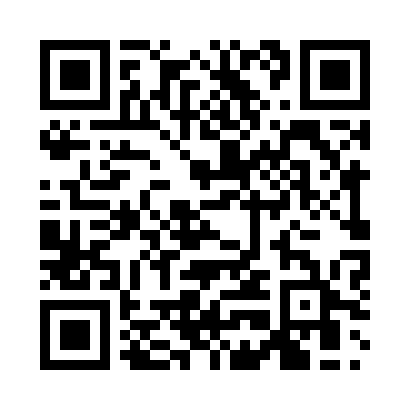 Prayer times for Port–Gentil, GabonWed 1 May 2024 - Fri 31 May 2024High Latitude Method: NonePrayer Calculation Method: Muslim World LeagueAsar Calculation Method: ShafiPrayer times provided by https://www.salahtimes.comDateDayFajrSunriseDhuhrAsrMaghribIsha1Wed5:086:1912:223:436:257:322Thu5:086:1912:223:436:257:323Fri5:086:1912:223:436:247:324Sat5:086:1912:223:436:247:325Sun5:076:1912:223:436:247:326Mon5:076:1912:223:446:247:327Tue5:076:1912:213:446:247:328Wed5:076:1912:213:446:247:329Thu5:076:1912:213:446:247:3210Fri5:076:1912:213:446:247:3211Sat5:066:1912:213:446:247:3212Sun5:066:1912:213:446:247:3213Mon5:066:1912:213:446:247:3214Tue5:066:1912:213:456:247:3215Wed5:066:1912:213:456:247:3216Thu5:066:1912:213:456:247:3217Fri5:066:1912:213:456:247:3318Sat5:066:1912:213:456:247:3319Sun5:066:1912:213:456:247:3320Mon5:066:1912:223:466:247:3321Tue5:066:1912:223:466:247:3322Wed5:066:1912:223:466:247:3323Thu5:066:1912:223:466:247:3424Fri5:066:1912:223:466:247:3425Sat5:066:1912:223:466:247:3426Sun5:066:2012:223:476:257:3427Mon5:066:2012:223:476:257:3428Tue5:066:2012:223:476:257:3429Wed5:066:2012:223:476:257:3530Thu5:066:2012:233:476:257:3531Fri5:066:2012:233:486:257:35